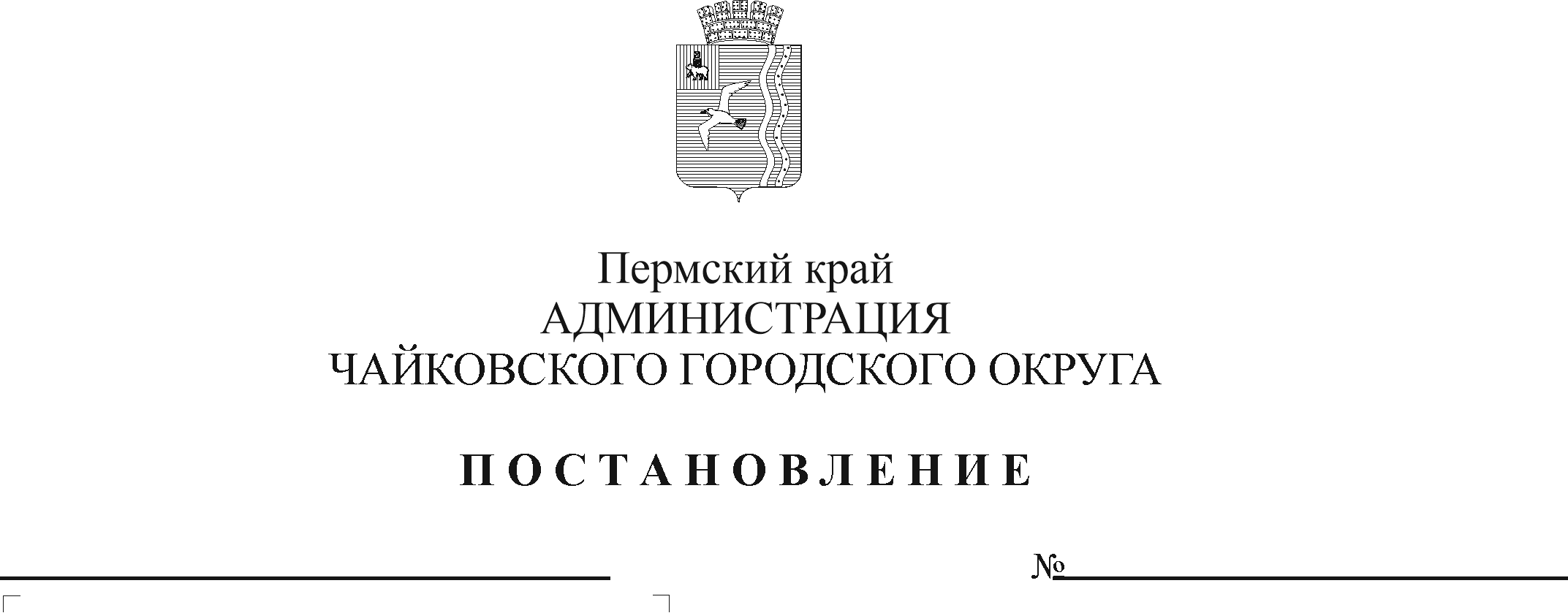 В соответствии с Федеральным законом от 6 октября 2003 г. № 131-ФЗ «Об общих принципах организации местного самоуправления в Российской Федерации», Федеральным законом от 27 июля 2010 г. № 210-ФЗ «Об организации предоставления государственных и муниципальных услуг», на основании Устава Чайковского городского округа ПОСТАНОВЛЯЮ:Внести в административный регламент предоставления муниципальной услуги «Предоставление разрешения на условно разрешенный вид использования земельного участка или объекта капитального строительства», утвержденный постановлением администрации Чайковского городского округа от 3 июня 2022 г. № 607 следующие изменения:в пункте 2.5.6. раздела 2.5. «Срок предоставления муниципальной услуги» слово «календарный» заменить словом «рабочий»;в разделе 2.7. «Исчерпывающий перечень документов, необходимых в соответствии с нормативными правовыми актами для предоставления муниципальной услуги»:пункт 2.7.1. дополнить пунктами 2.7.1.6., 2.7.1.7. следующего содержания:«2.7.1.6.	схему планируемой застройки земельного участка с указанием мест расположения существующих и намечаемых построек и описанием их характеристик (общая площадь, этажность, места парковки и т.д.);общую информацию о планируемых объемах ресурсов, необходимых для функционирования объекта (количестве посетителей, численность работающих, грузооборот, энергообеспечение, водоснабжение и т.д.).»;1.2.2. в пункте 2.7.6.5. цифры «27.06.20210» заменить цифрами «27.06.2010»;1.3. приложение 3 «Состав, последовательность и сроки выполнения административных процедур при предоставлении муниципальной услуги» изложить в редакции согласно приложению к настоящему постановлению. Постановление опубликовать в газете «Огни Камы» и разместить на официальном сайте администрации Чайковского городского округа.Постановление вступает в силу после его официального опубликования.Глава городского округа-глава администрацииЧайковского городского округа					        Ю.Г. ВостриковПриложение к постановлению администрации Чайковского городского округа от________________ № ________Состав, последовательность и сроки выполнения административных процедур при предоставлении муниципальной услугиОснование для начала административной процедурыСодержание административный действийСрок выполнения административных действийДолжностное лицо, ответственное за выполнение административного действияМесто выполнения административного действия/используемая информационная системаКритерии принятия решенияРезультатПрием заявления и документов, необходимых для предоставления муниципальной услугиПрием заявления и документов, необходимых для предоставления муниципальной услугиПрием заявления и документов, необходимых для предоставления муниципальной услугиПрием заявления и документов, необходимых для предоставления муниципальной услугиПрием заявления и документов, необходимых для предоставления муниципальной услугиПрием заявления и документов, необходимых для предоставления муниципальной услугиПрием заявления и документов, необходимых для предоставления муниципальной услугиПоступление заявления и документов для предоставления муниципальной услуги в орган, предоставляющий муниципальную услугуПрием и проверка комплектности документов на наличие/отсутствие оснований для отказа в приеме документов, предусмотренных пунктом 2.8 административного регламентаДо 1 рабочего дня должностное лицо органа, предоставляющего муниципальную услугу, в соответствии с должностными обязанностями (далее – ответственный за исполнение административной процедуры)орган, предоставляющий муниципальную услугу/Единый портал-регистрация заявления о предоставлении муниципальной услуги и документов Заявителя (представителя Заявителя) в установленном порядке или отказ в приеме документов по основаниям, установленным пунктом 2.8 административного регламентаПоступление заявления и документов для предоставления муниципальной услуги в орган, предоставляющий муниципальную услугуПринятие решения об отказе в приеме документов, в случае наличия оснований для отказа в приеме документов, предусмотренных пунктом 2.8 административного регламентаДо 1 рабочего дня ответственный за исполнение административной процедурыорган, предоставляющий муниципальную услугуОснования отказа предоставления муниципальной услуги, предусмотренные пунктом 2.8 административного регламентарегистрация заявления о предоставлении муниципальной услуги и документов Заявителя (представителя Заявителя) в установленном порядке или отказ в приеме документов по основаниям, установленным пунктом 2.8 административного регламентаПоступление заявления и документов для предоставления муниципальной услуги в орган, предоставляющий муниципальную услугуРегистрация заявления, в случае отсутствия оснований для отказа предусмотренных пунктом 2.8 административного регламентаответственный за исполнение административной процедурыорган, предоставляющий муниципальную услугу/Единый портал-регистрация заявления о предоставлении муниципальной услуги и документов Заявителя (представителя Заявителя) в установленном порядке или отказ в приеме документов по основаниям, установленным пунктом 2.8 административного регламентаПроверка представленных документов на обоснованность, целесообразность, допустимость реализации, соответствие требованиям технических регламентов, требованиям охраны объектов культурного наследия, соблюдение прав владельцев смежных земельных участков, других правообладателейПроверка представленных документов на обоснованность, целесообразность, допустимость реализации, соответствие требованиям технических регламентов, требованиям охраны объектов культурного наследия, соблюдение прав владельцев смежных земельных участков, других правообладателейПроверка представленных документов на обоснованность, целесообразность, допустимость реализации, соответствие требованиям технических регламентов, требованиям охраны объектов культурного наследия, соблюдение прав владельцев смежных земельных участков, других правообладателейПроверка представленных документов на обоснованность, целесообразность, допустимость реализации, соответствие требованиям технических регламентов, требованиям охраны объектов культурного наследия, соблюдение прав владельцев смежных земельных участков, других правообладателейПроверка представленных документов на обоснованность, целесообразность, допустимость реализации, соответствие требованиям технических регламентов, требованиям охраны объектов культурного наследия, соблюдение прав владельцев смежных земельных участков, других правообладателейПроверка представленных документов на обоснованность, целесообразность, допустимость реализации, соответствие требованиям технических регламентов, требованиям охраны объектов культурного наследия, соблюдение прав владельцев смежных земельных участков, других правообладателейПроверка представленных документов на обоснованность, целесообразность, допустимость реализации, соответствие требованиям технических регламентов, требованиям охраны объектов культурного наследия, соблюдение прав владельцев смежных земельных участков, других правообладателейПолучение ответственным за исполнение административной процедуры должностным лицом органа, предоставляющего муниципальную услугу, зарегистрированного заявления о предоставлении муниципальной услуги и документовНаправление межведомственных запросов в органы и организацииДо 3 рабочих днейответственный за исполнение административной процедурыорган, предоставляющий муниципальную услугу/система межведомственного электронного взаимодействияОтсутствие документов, необходимых для предоставления муниципальной услуги, находящихся в распоряжении государственных органов (организаций) Направление межведомственного запроса в органы (организации), предоставляющие документы (сведения) предусмотренные пунктом 2.7.2 административного регламентаПолучение ответственным за исполнение административной процедуры должностным лицом органа, предоставляющего муниципальную услугу, зарегистрированного заявления о предоставлении муниципальной услуги и документовПолучение ответов на межведомственные запросы, формирование полного комплекта документов2 рабочих дня со дня направления межведомственного запроса в орган (организацию), предоставляющий документ и информацию, если иные сроки не предусмотрены законодательством Российской Федерации и субъекта РФответственный за исполнение административной процедурыорган, предоставляющий муниципальную услугу/система межведомственного электронного взаимодействияПолучение документов (сведений), необходимых для предоставления муниципальной услугиПолучение ответственным за исполнение административной процедуры должностным лицом органа, предоставляющего муниципальную услугу, зарегистрированного заявления о предоставлении муниципальной услуги и документовПроверка соответствия документов требованиям нормативных правовых актов предоставления муниципальной услугиДо 2 рабочих днейответственный за исполнение административной процедурыорган, предоставляющий муниципальную услугуОснования отказа в предоставлении муниципальной услуги, предусмотренные пунктом 2.10 административного регламентаподготовленный комплект документов для рассмотрения на заседании Комиссии на предоставление разрешения на условно разрешенный вид использования земельного участка или объекта капитального строительстваРассмотрение предоставленных документов на заседании Комиссии и проведение публичных слушаний по проекту решения о предоставлении разрешения на условно разрешенный вид использования земельного участка или объекта капитального строительства и подготовка заключения о результатах публичных слушаний по проекту решенияРассмотрение предоставленных документов на заседании Комиссии и проведение публичных слушаний по проекту решения о предоставлении разрешения на условно разрешенный вид использования земельного участка или объекта капитального строительства и подготовка заключения о результатах публичных слушаний по проекту решенияРассмотрение предоставленных документов на заседании Комиссии и проведение публичных слушаний по проекту решения о предоставлении разрешения на условно разрешенный вид использования земельного участка или объекта капитального строительства и подготовка заключения о результатах публичных слушаний по проекту решенияРассмотрение предоставленных документов на заседании Комиссии и проведение публичных слушаний по проекту решения о предоставлении разрешения на условно разрешенный вид использования земельного участка или объекта капитального строительства и подготовка заключения о результатах публичных слушаний по проекту решенияРассмотрение предоставленных документов на заседании Комиссии и проведение публичных слушаний по проекту решения о предоставлении разрешения на условно разрешенный вид использования земельного участка или объекта капитального строительства и подготовка заключения о результатах публичных слушаний по проекту решенияРассмотрение предоставленных документов на заседании Комиссии и проведение публичных слушаний по проекту решения о предоставлении разрешения на условно разрешенный вид использования земельного участка или объекта капитального строительства и подготовка заключения о результатах публичных слушаний по проекту решенияРассмотрение предоставленных документов на заседании Комиссии и проведение публичных слушаний по проекту решения о предоставлении разрешения на условно разрешенный вид использования земельного участка или объекта капитального строительства и подготовка заключения о результатах публичных слушаний по проекту решенияПолучение Комиссией комплекта документов о предоставлении разрешения на условно разрешенный вид использования земельного участка или объекта капитального строительства.Рассмотрение предоставленных документов на заседании Комиссии5 рабочих днейСекретарь Комиссии, члены Комиссииорган, предоставляющий муниципальную услугу-1) проект постановления о назначении публичных слушаний по проекту решения о предоставлении разрешения на условно разрешенный вид использования земельного участка или объекта капитального строительства либо отказ в предоставлении муниципальной услуги по основаниям, установленным пунктом 2.10. административного регламента в форме письма администрации Чайковского городского округа;2) подготовленный и направленный Заявителю (представителю Заявителя) ответ с информацией о принятом Комиссией решении;3) в случае принятого решения рекомендовать главе городского округа – главе администрации Чайковского городского округа назначить проведение публичных слушаний по проекту решения о предоставлении разрешения на условно разрешенный вид использования земельного участка или объекта капитального строительства – уведомление Заявителя (представителя Заявителя), заинтересованного в предоставлении такого разрешения на основании части 10 статьи 39 Градостроительного кодекса Российской Федерации, о расходах, связанных с организацией и проведением публичных слушаний по проекту решения о предоставлении разрешения на условно разрешенный вид использования земельного участка или объекта капитального строительства.Подписание главой городского округа – главой администрации Чайковского городского округа постановление о назначении публичных слушаний по проекту решения о предоставлении разрешения на условно разрешенный вид использования земельного участка или объекта капитального строительстваПроведение публичных слушаний по проекту решения о предоставлении разрешения на условно разрешенный вид использования земельного участка или объекта капитального строительства и подготовка заключения о результатах публичных слушаний по проекту решенияНе более 30 календарных дней со дня оповещения жителей муниципального образования о проведении публичных слушаний до дня опубликования заключения о результатах публичных слушанийСпециалист органа, предоставляющего муниципальную услугу.орган, предоставляющий муниципальную услугу-оформленный протокол публичных слушаний, заключение о результатах публичных слушаний по проекту решения о предоставлении разрешения на условно разрешенный вид использования земельного участка или объекта капитального строительства, опубликованное в средствах массовой информации и на официальном сайте администрации Чайковского городского округа Подготовка Комиссией рекомендаций о предоставлении разрешения на условно разрешенный вид использования земельного участка или объекта капитального строительства или об отказе в предоставлении такого разрешения с указанием причин принятого решения и направление их главе городского округа – главе администрации Чайковского городского округа Подготовка Комиссией рекомендаций о предоставлении разрешения на условно разрешенный вид использования земельного участка или объекта капитального строительства или об отказе в предоставлении такого разрешения с указанием причин принятого решения и направление их главе городского округа – главе администрации Чайковского городского округа Подготовка Комиссией рекомендаций о предоставлении разрешения на условно разрешенный вид использования земельного участка или объекта капитального строительства или об отказе в предоставлении такого разрешения с указанием причин принятого решения и направление их главе городского округа – главе администрации Чайковского городского округа Подготовка Комиссией рекомендаций о предоставлении разрешения на условно разрешенный вид использования земельного участка или объекта капитального строительства или об отказе в предоставлении такого разрешения с указанием причин принятого решения и направление их главе городского округа – главе администрации Чайковского городского округа Подготовка Комиссией рекомендаций о предоставлении разрешения на условно разрешенный вид использования земельного участка или объекта капитального строительства или об отказе в предоставлении такого разрешения с указанием причин принятого решения и направление их главе городского округа – главе администрации Чайковского городского округа Подготовка Комиссией рекомендаций о предоставлении разрешения на условно разрешенный вид использования земельного участка или объекта капитального строительства или об отказе в предоставлении такого разрешения с указанием причин принятого решения и направление их главе городского округа – главе администрации Чайковского городского округа Подготовка Комиссией рекомендаций о предоставлении разрешения на условно разрешенный вид использования земельного участка или объекта капитального строительства или об отказе в предоставлении такого разрешения с указанием причин принятого решения и направление их главе городского округа – главе администрации Чайковского городского округа Опубликование в средствах массовой информации и на официальном сайте администрации Чайковского городского округа заключение о результатах публичных слушаний.Подготовка Комиссией рекомендаций о предоставлении разрешения на условно разрешенный вид использования земельного участка или объекта капитального строительства или отказа в предоставлении такого разрешения с указанием причин принятого решения и направление их главе городского округа – главе администрации Чайковского городского округа.7 рабочих днейспециалист органа, предоставляющего муниципальную услугу.орган, предоставляющий муниципальную услугу-подписанное постановление о выдаче разрешения на условно разрешенный вид использования земельного участка или объекта капитального строительства либо отказ в выдаче такого разрешения в форме письма администрации Чайковского городского округаВыдача (направление) Заявителю (представителю Заявителя) решения о предоставлении разрешения на условно разрешенный вид использования земельного участка или объекта капитального строительства или об отказе в предоставлении разрешения на условно разрешенный вид использования земельного участка или объекта капитального строительства в форме письма администрации Чайковского городского округаВыдача (направление) Заявителю (представителю Заявителя) решения о предоставлении разрешения на условно разрешенный вид использования земельного участка или объекта капитального строительства или об отказе в предоставлении разрешения на условно разрешенный вид использования земельного участка или объекта капитального строительства в форме письма администрации Чайковского городского округаВыдача (направление) Заявителю (представителю Заявителя) решения о предоставлении разрешения на условно разрешенный вид использования земельного участка или объекта капитального строительства или об отказе в предоставлении разрешения на условно разрешенный вид использования земельного участка или объекта капитального строительства в форме письма администрации Чайковского городского округаВыдача (направление) Заявителю (представителю Заявителя) решения о предоставлении разрешения на условно разрешенный вид использования земельного участка или объекта капитального строительства или об отказе в предоставлении разрешения на условно разрешенный вид использования земельного участка или объекта капитального строительства в форме письма администрации Чайковского городского округаВыдача (направление) Заявителю (представителю Заявителя) решения о предоставлении разрешения на условно разрешенный вид использования земельного участка или объекта капитального строительства или об отказе в предоставлении разрешения на условно разрешенный вид использования земельного участка или объекта капитального строительства в форме письма администрации Чайковского городского округаВыдача (направление) Заявителю (представителю Заявителя) решения о предоставлении разрешения на условно разрешенный вид использования земельного участка или объекта капитального строительства или об отказе в предоставлении разрешения на условно разрешенный вид использования земельного участка или объекта капитального строительства в форме письма администрации Чайковского городского округаВыдача (направление) Заявителю (представителю Заявителя) решения о предоставлении разрешения на условно разрешенный вид использования земельного участка или объекта капитального строительства или об отказе в предоставлении разрешения на условно разрешенный вид использования земельного участка или объекта капитального строительства в форме письма администрации Чайковского городского округаПодписание главой городского округа – главой администрации Чайковского городского округа постановления о предоставлении разрешения на условно разрешенный вид использования земельного участка или объекта капитального строительства или отказа в предоставлении такого разрешения в форме письма администрации Чайковского городского округа.Выдача (направление) Заявителю (представителю Заявителя) решения о предоставлении разрешения на условно разрешенный вид использования земельного участка или объекта капитального строительства или об отказе в предоставлении разрешения на условно разрешенный вид использования земельного участка или объекта капитального строительства в форме письма администрации Чайковского городского округа1 рабочий деньдолжностное лицо органа, предоставляющего муниципальную услугу, в соответствии с должностными обязанностямиорган, предоставляющий муниципальную услугу/Единый портал-Выдача (направление) Заявителю (представителю Заявителя) постановления о предоставлении разрешения на условно разрешенный вид использования земельного участка или объекта капитального строительства или отказа в предоставлении такого разрешения в форме письма администрации Чайковского городского округа